云南博路建筑工程设计有限公司招聘启事云南博路建设工程设计有限公司是以设计、监理、总承包为主的省属民营企业，目前拥有工程咨询（建筑、市政公用）、工程设计（给水、排水、道路、桥梁、建筑、环境卫生乙级）、工程测量乙级资质，现因公司业务扩大，面向社会和高校招聘从事监理、测绘等相关专业的技术人员。1、招聘要求：中专及以上学历，工作认真扎实，具有较强的沟通协调能力和团队协作意识，有责任心，建筑工程管理及建筑工程测绘及相关专业，男女不限，学生会或班级干部优先录用，可接受应届毕业生或者实习生。2、招聘人数：4-5人3、招聘岗位;监理人员4、工作地点：云南省保山市5、工作职责：必须遵守国家有关的法律、法规及技术标准；全面履行监理合同，控制建设工程质量、造价和进度，管理建设工程相关合同，协调工程建设有关各方关系；做好各类监理资料的管理工作，监理工作结束后，向本监理单位或相关部门提交完整的监理档案资料。6、工资待遇：实习生实习期前3个月工资为1000元（供吃供住），三个月后工资调整到1500元，经过试用期结束总监和公司考核合格，毕业后可直接留公司工作，薪酬参照公司员工待遇（供吃供住）。7、报名方式：打电话报名登记，发送邮件简历或者直接到公司面试，电话：13759119014  邮箱：609280557@qq.com 公司面试地址：昆明市五华区西城时代4栋2002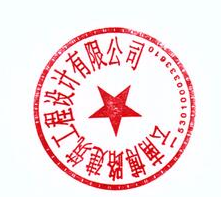                        云南博路建筑工程设计有限公司                             2018年5月21日